«Влияние дидактической игры на сенсорное развитие детей дошкольного возраста».Автор Гвоздева Т.А.В настоящее время большое значение приобретает проблема умственного воспитания детей дошкольного возраста, основой которого является сенсорное воспитание. Идет обновление знаний во всех областях, растет поток информации, которую ребенок должен быстро усвоить и с пользой для себя использовать.      Важность сенсорного воспитания определяется тем, что познание окружающей действительности основывается, прежде всего, на ощущении и восприятии. Человек узнает об окружающих предметах и явлениях при помощи зрения, осязания, слуха и т.п., и лишь на этой основе могут в дальнейшем возникнуть более сложные самостоятельные процессы такие как память, воображение, мышление. Значение сенсорного развития ребенка для его будущей жизни выдвигает перед теорией и практикой дошкольного воспитания задачу разработки и использования наиболее эффективных средств и методов сенсорного воспитания в детском саду. Я считаю, что в современных условиях научные достижения должны использоваться более активно. А использование дидактических игр, упражнений, заданий станет более эффективным средством формирования сенсомоторной сферы дошкольников.Роль дидактических игр в сенсорном воспитании очень велика - они помогают ребенку узнать, как устроен окружающий мир и расширить его кругозор.Дидактические игры – это игры, которые создаются и приспосабливаются специально для обучения детей.Это разновидность игр с правилами, которые специально создаются педагогами для воспитания и обучения детей.Дидактические игры – это достаточно сложное педагогическое явление, состоящее из множества планов. Игра – это и игровой метод, и форма обучения, и самостоятельная деятельность, и средство для личностного воспитания.Дидактические игры как методы обучения изучаются нами в двух видах: это занятия и дидактические игры. Во время занятий ведущую роль берет на себя воспитатель, который старается повысить у дошкольников интерес к занятиям с помощью игровых приемов. Он может создавать соревновательные элементы, внедрять игровые ситуации. Применение разных компонентов игровой деятельности можно сочетать с указаниями, с показом, с объяснениями и с вопросами.Исследователи в области игр выделяют ее структуру: задачи, правила и действия.Игра, которую используют для обучения, включает в себя дидактическую, обучающую задачу. В процессе игры дети стараются решить задачу в увлекательной для них форме, которую можно достичь определенными игровыми действиями.Каждая дидактическая игра наделяется развернутым игровым действием. Согласно группе педагогов, дидактические игры становятся игрой благодаря тому, что в них присутствуют игровые моменты: неожиданности и ожидания, элементы соревнования и движения, загадки и распределения ролей.Мотивация для выполнения дидактических задач – это естественное желание ребенка играть, достигать игровых целей, выигрывать. Именно это побуждает их более внимательно вслушиваться и всматриваться, быстрее ориентироваться на нужные свойства, выбирать предметы и группировать их как это требуют условия игры и правила.Типы дидактических игр для сенсорного развитияА.Н. Аванесова, учитывая опыт сенсорного развития детей, выделила несколько типов дидактических игр:поручения, которые основываются на увлечении детей действиями с предметами и игрушками: их можно собирать, раскладывать, вставлять и выполнять другие операции с ними;прятание и поиск: дети увлечены неожиданному исчезновению или появлению предметов, их нахождением и поиском;отгадывания и загадывания, в которых детей привлекает неизвестность;сюжетно-ролевые: дети попадают в изображенные жизненные ситуации и выполняют роли взрослых людей: покупателей, почтальонов, продавцов и т.д;соревнования, в которых дети стараются быстрее достичь игрового результата и победить;фанты: в них дети стараются сбросить карту, избавиться от чего-либо, удержаться, избежать штрафного предмета, не произнести запретного слова.Согласно А.Н. Аванесовой для развития у дошкольников представлений о цветах, о солнечном спектре, нужно сначала проводить дидактические игры, во время которых дети могли бы научиться различать основные цвета, узнавать их и называть правильно.Дидактические игры как раз позволяют расширить практику применения эталонов, расширить практические ориентировки.Функция дидактической игры в результате становится не учебной, а направленной на применение уже имеющихся знаний.С одной стороны, дидактическая игра – одна из форм обучающего воздействия взрослого на ребенка, а с другой – игра является основным видом самостоятельной деятельности детей. Она способствует развитию познавательной деятельности, интеллектуальных операций, представляющих собой основу обучения. Но ребенка привлекает в игре не обучающая задача, которая в ней заложена, а возможность проявить активность, выполнить игровое действие, добиться результата, выиграть. Однако, если участник игры не овладеет знаниями, умственными операциями, которые определены обучающей задачей, он не сможет успешно выполнить игровые действия.  Дидактические игры с давних пор считались основным средством сенсорного воспитания, поэтому отличительной особенностью их является возможность обучать маленьких детей посредством активной интересной для них деятельности. Практика использования дидактических игр с сенсорным содержанием показала, что наиболее интенсивно происходит сенсорное развитие детей дошкольного возраста при условии, что проводить их следует не от случая к случаю, а в определенной системе, в тесной связи с общим ходом сенсорного обучения и воспитания младших дошкольников.      Дидактические игры   по сенсорному воспитанию дают возможность проследить процесс сенсорного развития детей дошкольного возраста, оценить эффективность применяемых средств сенсорного воспитания и в случае необходимости привлечь новые.  В своей практике, я использую дидактические игры, созданные своими руками.           Игра – это «поиск и открытие», игра – это радость, путь детей к мечте.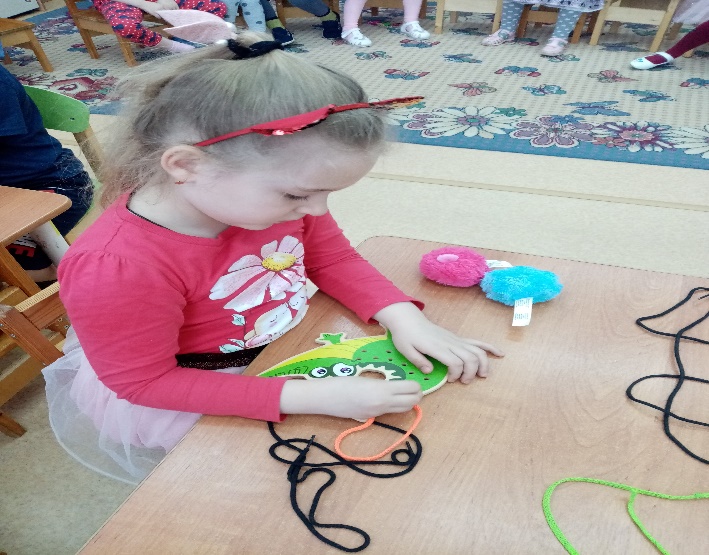 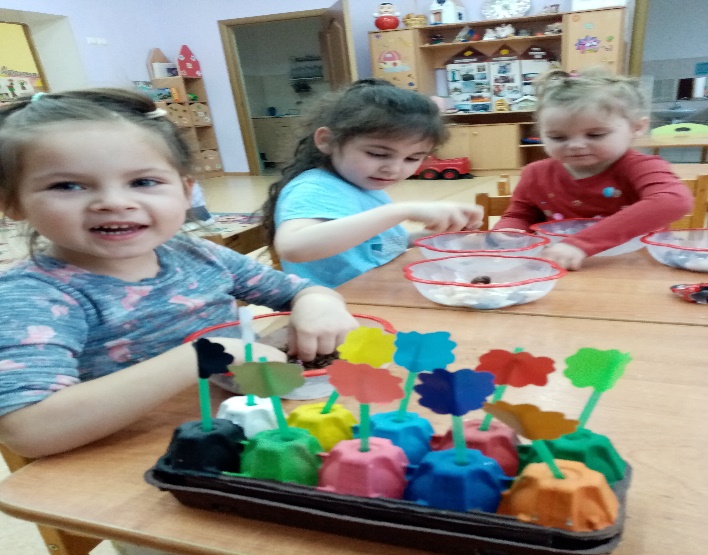 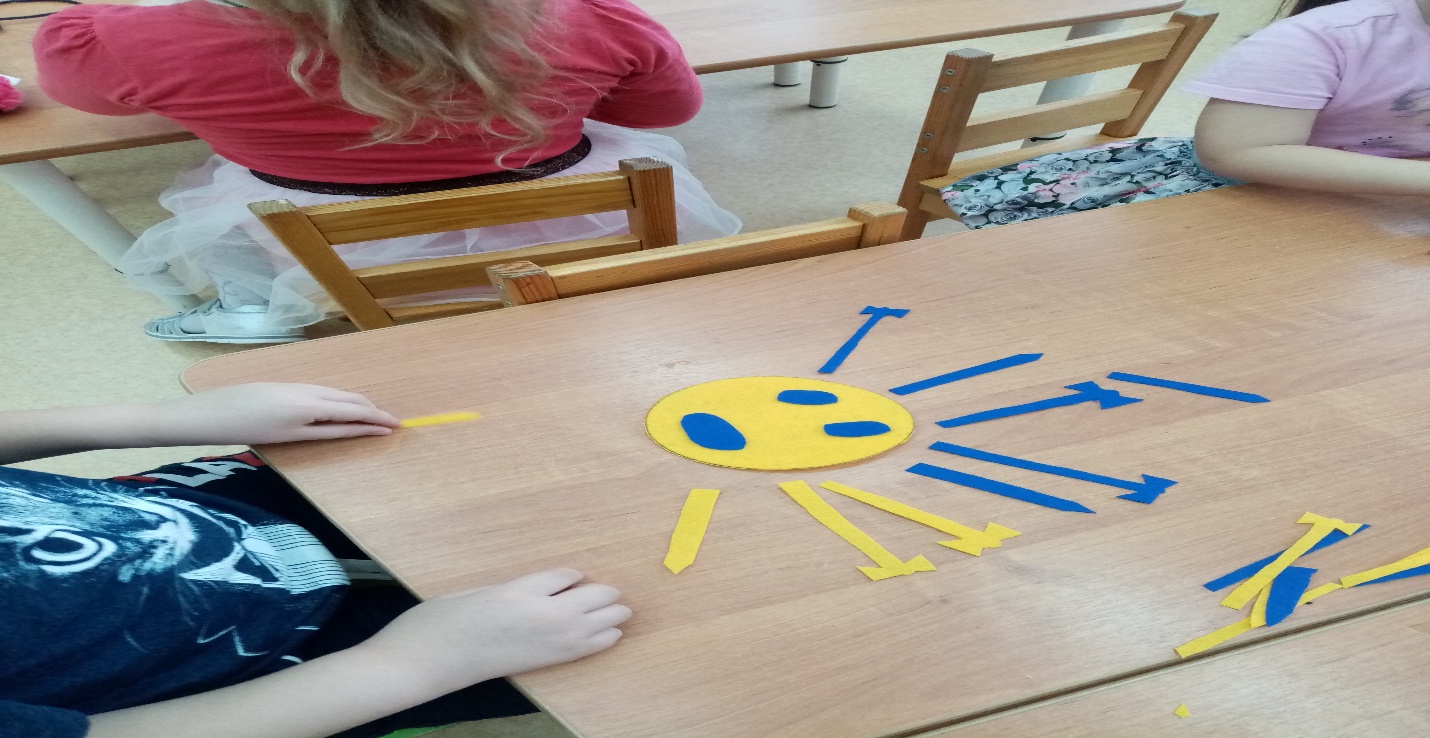 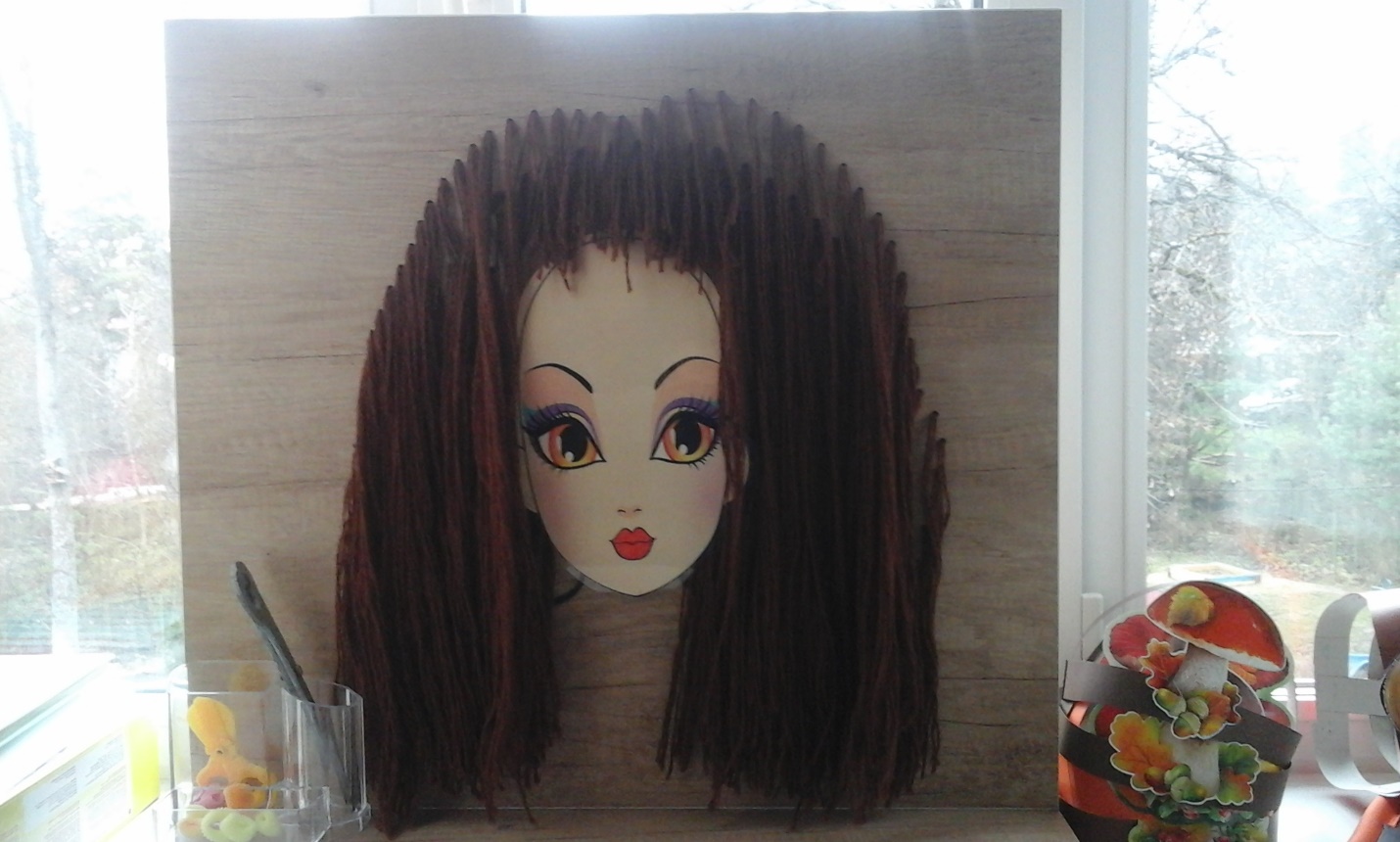 